Приложение №7Утвержден общим собранием собственников (ОСС) многоквартирного дома по адресу: г. Пенза, ул. Рахманинова, д. 12, к. 1 Протокол ОСС от «31» августа 2023 г. 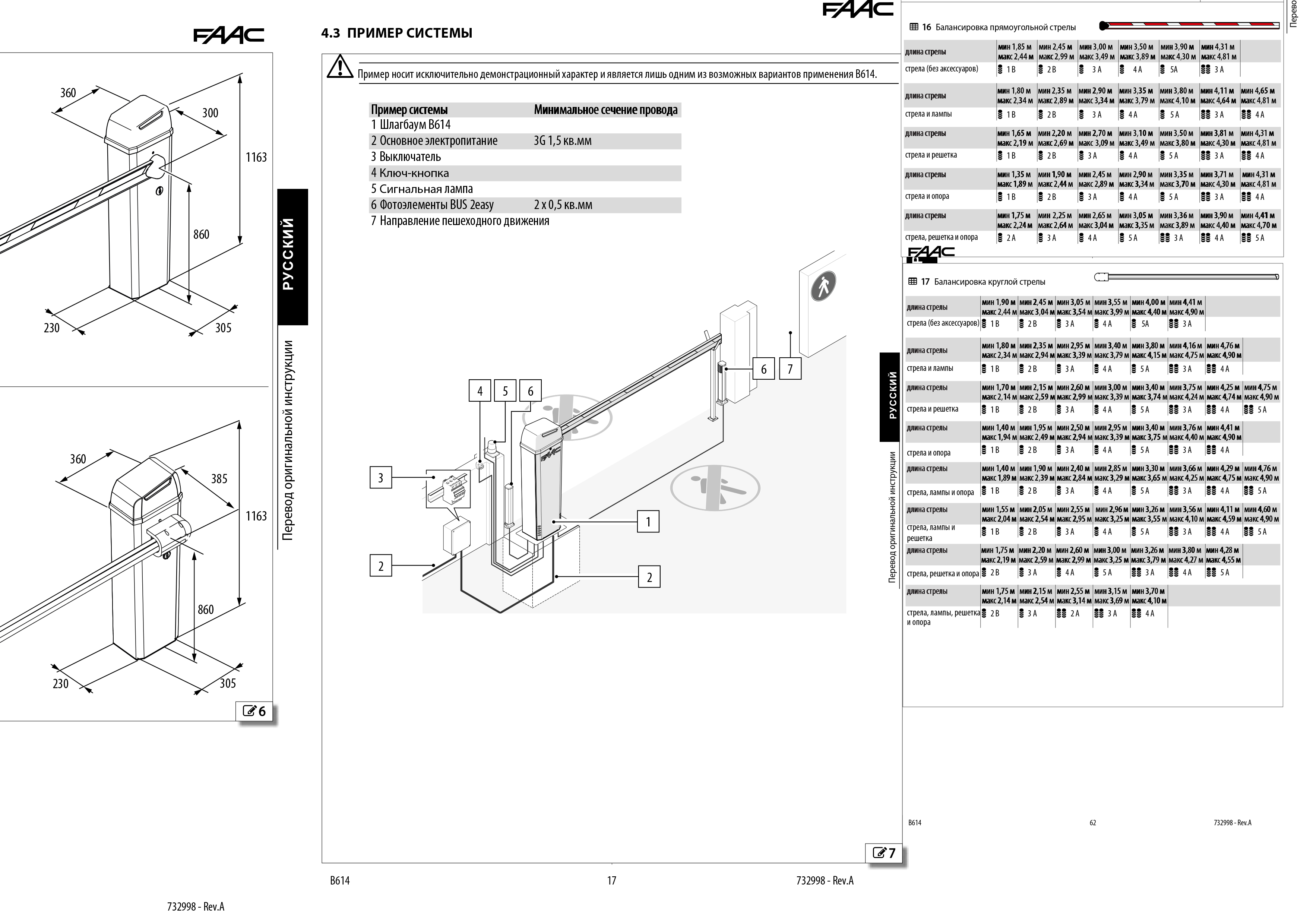 